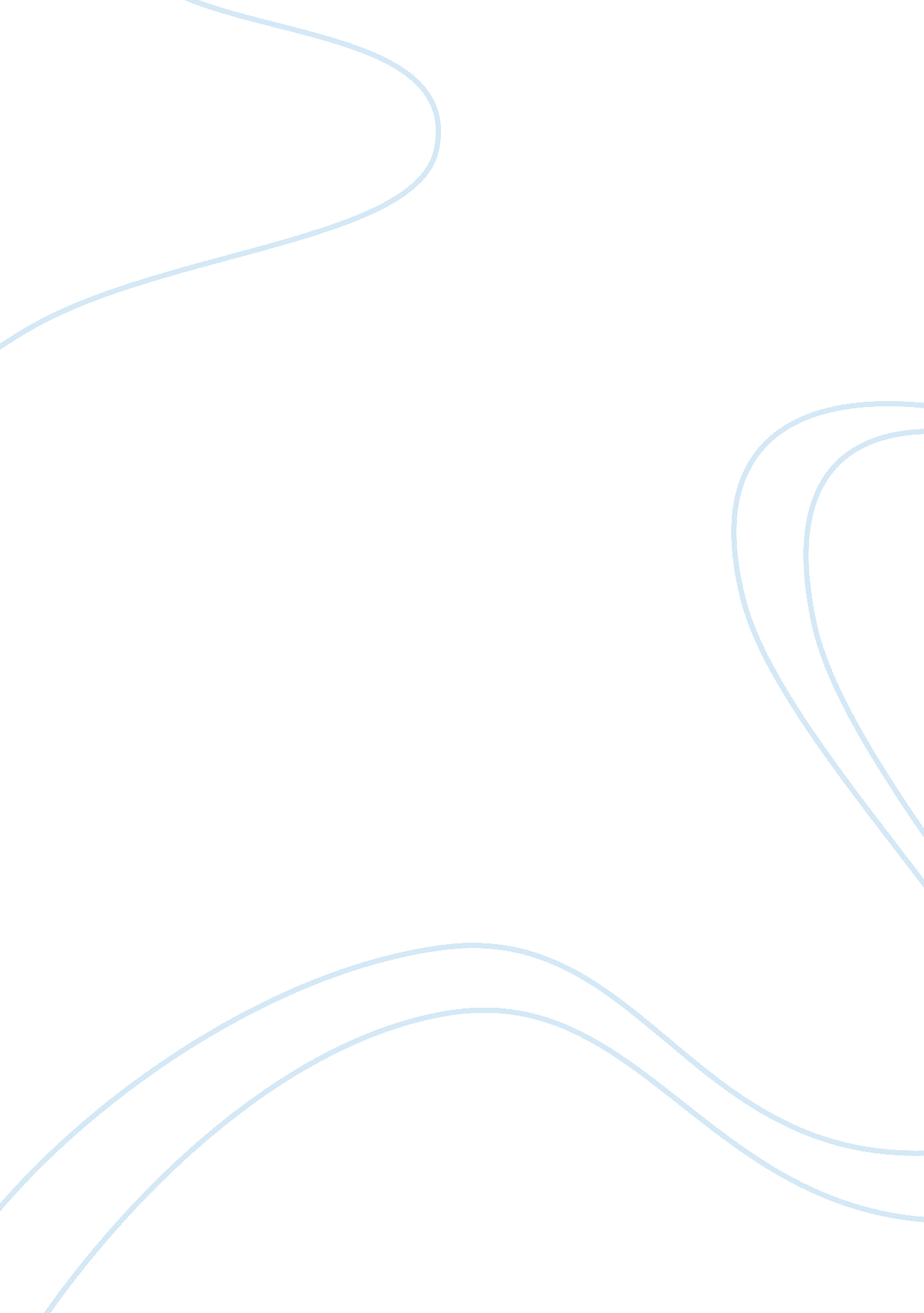 Research proposal on the rise of nazism in the 1920sPeople, Adolf Hitler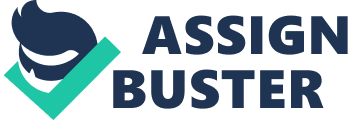 Livre, Hatchette. “ Nazism of Adolf Hitler”. MEMO – Travel through history. N. p., n. d. Web. 22 June 2013. 
Hachette’s article “ Nazism of Adolf Hitler” provides a refreshing overview of Nazism thrive under Hitler in the 1920’s. It paints a clear picture of the factors that motivated Hitler to adopt the Nazi strategy in Germany. He states that Hitler’s main motivation was his dream for the establishment of an “ Aryan” state which would be comprised exclusively of members from a ‘ single special’ race. The other motivation was his dislike for minorities like the Jews. However, Hachette’s article does not discretely discuss why Hitler’s supporters shared his motivation and were not alarmed by his heinous inclinations. The article will come in handy in final paper when am discussing in depth factors that motivated the spread of Nazism. 
Martin, C. Paul. " What Are the Causes of the Rise of Nazism?" eHow. N. p., n. d. Web. 22 June 2013. 
Martin C. Paul’s article “ What Are the Causes of the Rise of Nazism?" examines the factors that led to the fast rise of Nazism in the early 19th Century. Martin states that among the factors that made the German people become drawn to the Nazi people was the humiliation of the World War I, the enormous economic depression and Hitler’s supposed ‘ charismatic leadership”. The author however fails to a vivid description of the Nazi’s party strategy. I am to use the information from this literal piece in my final project when I am exploring in depth the reasons why the German people supported Nazism. 
Raver, Edward. " The Rise of the Nazi Party - Yahoo! Voices - voices. yahoo. com." Yahoo! Contributor Network. N. p., n. d. Web. 22 June 2013. 
Edward Raver’s article examines philosophies of the core founders of the Nazi Party and how these philosophies inspired future Nazi leader, Adolf Hitler. Raver particularly focuses on Fascism which was actually a significant element of Nazism and also talks about the famous Hitler’ Mein Kampf. The author also explores the relative prosperity of the Nazi party from its infancy and the factors that led to its prosperity. The author however seems to concentrate more on the Nazi philosophies themselves and does not explicitly describe how Hitler assimilated these philosophies into his regime. This information will be used in my final paper when am looking at the history of the Nazi party. 
The History Channel. “ Nazi Party” History. com Articles, Video, Pictures and Facts. History. com. N. p., n. d. Web. 22 June 2013. 
The History’s Channel’s article, “ Nazi Party” traces the origin of the Nazi Party in Germany and also examines Hitler rise to power. It looks at how the Nazi party rose from a dismal political association to become one the largest party in Germany. The article further explores how its most recognized leader Hitler rose through the ranks to become the highest in command in a relatively short time. The article however seems to focus more on the historical aspects of Nazism and not on it’s overall image and political strategy implications. I plan to use the information acquired here in my final paper when I explain about the origin of the Nazi Party. 
The History Place.” Rise of Hitler: The Republic Collapses." The History Place. N. p., n. d. Web. 22 June 2013. 
The History Place’s article, " Rise of Hitler: The Republic Collapses" located on its main website examines how the new Nazism philosophies trampled the former republican policies of the German nation and how this contributed to the rise of Nazism. It paints a clear picture of the rise of Hitler’s Nazi ideologies and their rapid dissemination and assimilation in various places. The article however fails to provide a clear description of the Nazi ideologies themselves but rather focuses on their spread in Germany and other parts of Europe. I am going to use this information piece in my final project when I am discussing the ideologies that existed in Germany before the emergence of Nazism and how these ideologies were trampled on by the new Nazi ideologies. Works Cited Livre, Hatchette. “ Nazism of Adolf Hitler”. MEMO – Travel through history. N. p., n. d. Web. 22 June 2013. 
Martin, C. Paul. " What Are the Causes of the Rise of Nazism?" eHow. N. p., n. d. Web. 22 June 2013. 
Raver, Edward. " The Rise of the Nazi Party - Yahoo! Voices - voices. yahoo. com." Yahoo! Contributor Network. N. p., n. d. Web. 22 June 2013. 
The History Channel. “ Nazi Party” History. com Articles, Video, Pictures and Facts. History. com. N. p., n. d. Web. 22 June 2013. 
The History Place ." Rise of Hitler: The Republic Collapses." The History Place. N. p., n. d. Web. 22 June 2013. 